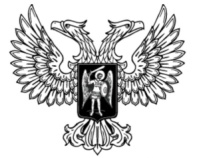 ДонецкАЯ НароднАЯ РеспубликАЗАКОН О ВНЕСЕНИИ ИЗМЕНЕНИЯ В ЗАКОН ДОНЕЦКОЙ НАРОДНОЙ РЕСПУБЛИКИ «ОБ УВЕКОВЕЧЕНИИ ПОБЕДЫ СОВЕТСКОГО НАРОДА В ВЕЛИКОЙ ОТЕЧЕСТВЕННОЙ ВОЙНЕ 1941-1945 ГОДОВ»Принят Постановлением Народного Совета 9 ноября 2018 годаСтатья 1Внести в Закон Донецкой Народной Республики от 06 мая 2016 года               № 129-IНС «Об увековечении Победы советского народа в Великой Отечественной войне 1941–1945 годов» (опубликован на официальном сайте Народного Совета Донецкой Народной Республики 17 мая 2016 года) изменение, дополнив его статьей 11 следующего содержания:«Статья 11. Символика времен Великой Отечественной войныСимволика времен Великой Отечественной войны 1941–1945 годов  включает в себя:1) копии Знамени Победы, флаги, боевые знамена, изображения или другая атрибутика, в которых воспроизводятся сочетание серпа, молота и пятиконечной звезды и(или) цвета георгиевской (гвардейской) ленты;2) изображения орденов и медалей Великой Отечественной войны 1941 –1945 годов;3) иные изображения, памятные знаки, надписи, посвященные событиям Великой Отечественной войны 1941–1945 годов;4) произведения литературы и искусства, документальные и художественные фильмы, художественно-публицистические материалы, посвященные Великой Отечественной войне 1941 –1945 годов.».Временно исполняющий обязанностиГлавы Донецкой Народной Республики			Д.В. Пушилинг. Донецк9 ноября 2018 года№ 260-IНС